 Northern Wisconsin Initiative to Stop Homelessness (N*WISH) 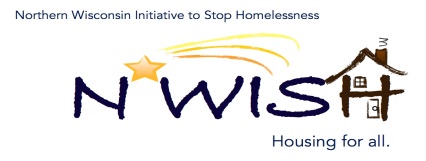 Via ZoomMarch 2, 2022 10:30am-12:00pmMinutes prepared by Nicole MarchandMEMBERS PRESENT:		Teleka Dewing – Wasmogishek Food Pantry				Michah Dewing – New Hope ShalterDebbie Bushman – NewcapNancy Getzloff-Nelson - NewcapMakenna Kalata – CE NewcapNicole Marchand – NewcapAshley Durand – Forward Service CorporationKatie Stuckenmeyer-NPSDMelissa Cornelius - AVAIL				Amanda Jahn – Salvation Army				Katey Oestreich – Tri-County				Ginger Chrobak – Rhinelander Area Food Pantry/NATH				Jennifer Allen – ICA – HMIS Manager				Beth Larsen – PATHS Supervisor – CW Solutions				Brittany Beyer – Grown NorthMEMBERS EXCUSED:	Tammy Modic, Amanda Aubry, Leigh PolodnaOTHERS PRESENT:			Review and Approval of February Minutes:  Makenna made a motion to approve, Taleka Dewing 2ndPIT - January:  New Hope Shelter as a few openings with conditions so please continue to refer. Both Avail and Tri-County have an opening but are doing renovations so may openings could be available so continue to refer there as well.YHDP Plan – Combined NE & Nwish Discussed the need of the YAB members to work on the needs of the communities they know what we need, what are the needs of the communities, what are the services that are needed in the communities? This would include services for the counties including RRH, PSH etc. What does the 24 and younger homeless population look like in our communities? YHDP Meeting Monday as well as YAB Meeting on MondayAction Plan 3 – Set Future Goals and Assign Tasks – Tabled Until April 6After Hours Plans – Vote – Melissa Approved, Makenna 2ndEHH/ESG CARES CV Update: ESG/CV, Rapid Re-housing, Prevention, EHH 12 housed, 4 on Emergency Housing Voucher, 6 on After-care, case management only, 4 New households pulled in to be housed in NWISH coalition, working to secure housingCoordinated Entry Update: Makenna is working on cleaning up the prioritization lists so they are more accurate. We are looking for a Coordinated Entry Specialist that position was out of the Oconto office, but it could be located in our Shawano location which is due to open in about 30 days. Currently we have just Makenna doing CE for nine counties.DV Rapid Re-Housing Update – 4-housed in NWISH, 2-looking in NWISH, 8-housed in Northeast, 2-additional looking in NE, 1 awaiting inspection. We were approved for additional funding, so we will be able to add an additional case manager and additional units to house more fleeing DV. Please make sure they are checking the box asking if they are fleeing Domestic Violence so we can get them housed as soon as possible. Please contact Makenna so they can be added to the prioritization list ASAP so when the funding does come thru we can house. Just waiting for HUD to release the funds which should be in the next few months.BOS Updates- Main priority right now is the YHDP CCP plans, the BOS plan is due by the end of April so that means our plans have to be to them so their plan can be completed and approved by their YAB and Board. We need representation on the BOS Board, currently we are the only Coalition without representation, and we haven’t for the last 10 months. If you are interested, please contact Debbie and she will forward you the application so it can be submitted before the next board meeting which is May 13. Make sure you are watching your emails for the information on the meeting and the training day.Agency Updates – New Hope Shelter has the possibility of a house being donated to them that they would use for transitional housing, which the area is in need of.The Rhinelander Food Pantry now has two Senior Apartment buildings that they are working with to deliver food that they order to their community rooms for the residents to pick up. They are still trying to work with the high school so students can pickup food and take home from there. They are also creating a plan to possibly re-open with restrictions. More to follow.Meeting Adjourned at 11:14 amNext N*WISH meeting April 6, 2022 – 10:30am-12:00pm To keep up to date with everything homeless in Wisconsin, please sign-up for the Wisconsin Balance of State Continuum of Care newsletter at www.wiboscoc.org.